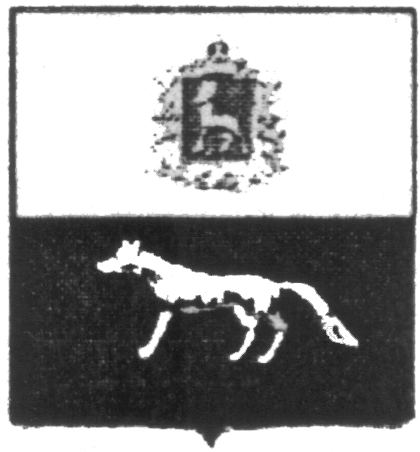 П О С Т А Н О В Л Е Н И Е       От 29 февраля 2016 г. № 7О внесении изменений в Приложение к постановлению администрации сельского поселения Верхняя Орлянка муниципального района Сергиевский № 39 от 31.12.2015г. «Об утверждении муниципальной программы «Благоустройство территории сельского поселения Верхняя Орлянка муниципального района Сергиевский» на 2016-2018гг.»В соответствии с Федеральным законом от 06.10.2003 № 131-ФЗ «Об общих принципах организации местного самоуправления в Российской Федерации» и Уставом сельского поселения Верхняя Орлянка, в целях уточнения объемов финансирования проводимых программных мероприятий, Администрация сельского поселения Верхняя Орлянка муниципального района Сергиевский  ПОСТАНОВЛЯЕТ:        1.Внести изменения в Приложение к постановлению Администрации сельского поселения Верхняя Орлянка муниципального района Сергиевский № 39 от 31.12.2015г.   «Об утверждении муниципальной программы «Благоустройство территории сельского поселения Верхняя Орлянка муниципального района Сергиевский» на 2016-2018гг.» (далее - Программа) следующего содержания:        1.1.В Паспорте Программы позицию «Объем финансирования» изложить в следующей редакции:          Планируемый общий объем финансирования Программы составит:  1871,85311 тыс. рублей (прогноз), в том числе:-средств местного бюджета – 1395,22746 тыс.рублей (прогноз):2016 год 299,60323 тыс. рублей;2017 год 805,62000 тыс. рублей;2018 год 290,00423 тыс. рублей.- средств областного бюджета – 476,62565 тыс.рублей (прогноз):2016 год 476,62565 тыс.рублей.                 1.2.В разделе программы «Срок реализации Программы и источники финансирования» абзац 3 изложить в следующей редакции:          Общий объем финансирования на реализацию Программы составляет 1871,85311тыс. рублей, в том числе по годам: 	2016 год – 776,22888 тыс. рублей;	2017 год – 805,62000 тыс. рублей;	2018 год – 290,00423 тыс. рублей.         1.3. Раздел Программы «Перечень программных мероприятий» изложить в следующей редакции:    2.Опубликовать настоящее Постановление в газете «Сергиевский вестник».   3.Настоящее Постановление вступает в силу со дня его официального опубликования.	Глава сельского поселения Верхняя Орлянка муниципального района Сергиевский                                        Исмагилов Р.Р.Наименование бюджетаНаименование мероприятийСельское поселение В.ОрлянкаСельское поселение В.ОрлянкаСельское поселение В.ОрлянкаНаименование бюджетаНаименование мероприятийЗатраты на 2016 год, тыс.рублейЗатраты на 2017 год, тыс.рублейЗатраты на 2018 год, тыс.рублейМестный бюджетУличное освещение198,13200--Местный бюджетТрудоустройство безработных, несовершеннолетних (сезонно)73,87223--Местный бюджетУлучшение санитарно-эпидемиологического состояния территории9,59900--Местный бюджетБак. анализ воды18,00000--Местный бюджетПрочие мероприятия0,00000805,62290,00423Местный бюджетИТОГО299,60323805,62000290,00423Областной бюджетСубсидия на решение вопросов местного значения476,62565--Областной бюджетИТОГО476,625650,000000,00000            ВСЕГО            ВСЕГО776,22888805,62000290,00423